Como Cadastrar Contrato de Despesa?Esta operação é responsável pelo cadastro de contrato do tipo Despesa. O Contrato do tipo Despesa possui unidades beneﬁciadas inseridas com valores que totalizam o valor total do contrato.Normalmente, o saldo é o mesmo valor do contrato, sendo atualizado à medida que for dada entrada com a Nota Fiscal, como também o valor do saldo da unidade associada com a Nota Fiscal. São contratos que contém legalmente descrito as despesas relacionadas a um determinado serviço, por exemplo, despesas de viagens.Para realizar esse cadastro, acesse:SIPAC → Módulos → Contratos → Geral → Contrato → Cadastrar/Editar Contrato → Despesa.Será exibida a tela para inserção dos Dados Gerais do Contrato.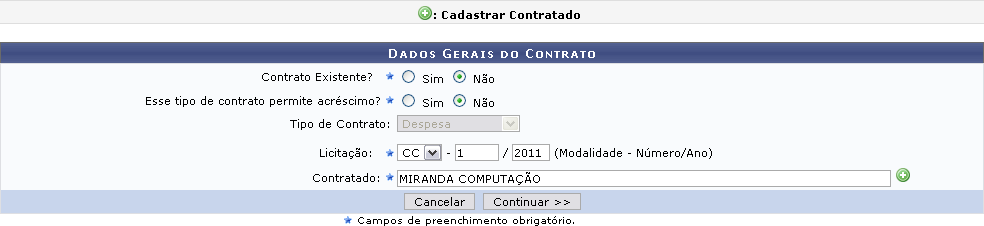 Caso desista de realizar a operação, clique em Cancelar e conﬁrme a operação na caixa de diálogo que será gerada posteriormente. Esta mesma função será válida sempre que a opção estiver presente.Nesta tela, deverão ser preenchidos alguns dados:Contrato Existente?: O usuário deverá indicar se o contrato já existe ou não. Caso exista, deverá informar ainda o Número e o Ano do contrato;Esse tipo de contrato permite acréscimo?: O usuário deverá indicar se o contrato permitirá ou não, acréscimo ao valor inicial atualizado do contrato, conforme cláusula nele contida e de acordo com o permissivo legal constante no §1º do art. 65 da Lei nº 8.666/1993.;Tipo de Contrato: Este item já virá preenchido pelo sistema como Auto Incremento;Licitação: Deverá ser informada a Modalidade da licitação, o Número e o Ano. As modalidades podem ser:CC – Concorrência;CI - Concorrência Internacional; CV - Convite;DL - Dispensa de Licitação (Deverá ser informado ainda com base em qual Inciso do Artigo 24 da Lei 8666/1993 esta dispensa se ﬁrma);IN - Inexigibilidade de Licitação (Deverá ser informado ainda com base em qual Inciso do Artigo 25 da Lei 8666/1993 e Caput esta inexigibilidade se ﬁrma);PR - Pregão;TP - Tomada de Preços.Contratado: O usuário deverá informar o nome do fornecedor.Caso o fornecedor já esteja cadastrado no sistema, o usuário poderá digitar as primeiras letras e o sistema indicará o restante. Caso o fornecedor não esteja cadastrado, o usuário deverá clicar no ícone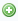 . O sistema abrirá uma nova tela para preenchimento dos dados do Fornecedor, assim como exibido abaixo: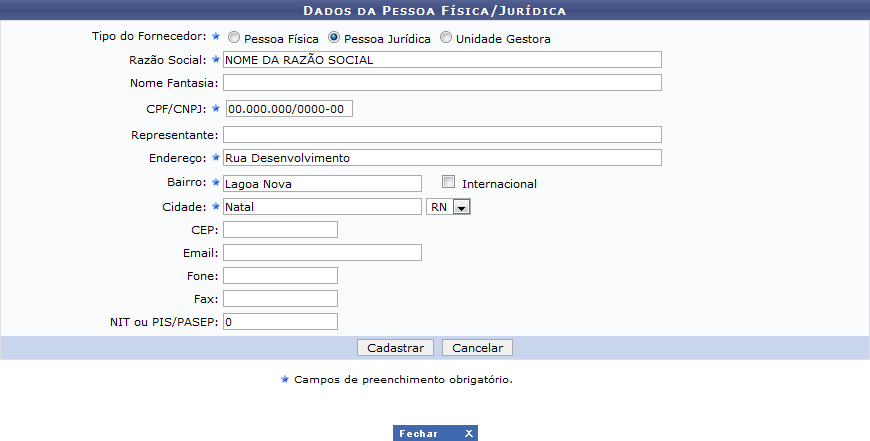 Se desejar fechar a tela, clique em	. Essa operação é válida para todas as telas que a apresentarem.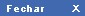 Os campos de preenchimento obrigatório para este cadastro são: Razão Social do contratado,CPF/CNPJ, Endereço, Bairro e Cidade.Após preencher os campos, clique em Cadastrar. O sistema apresentará a seguinte mensagem de sucesso da operação: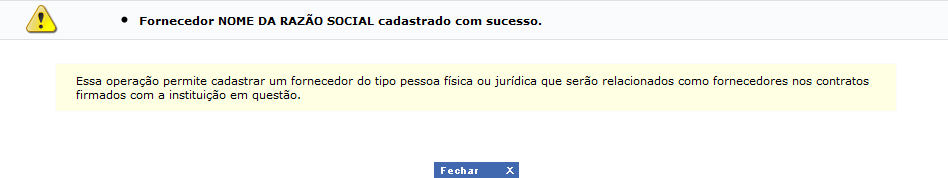 Voltando para a página dos Dados Gerais do Contrato e da Licitação, ao terminar de fornecer todos os dados, clique em Continuar, para seguir com o cadastro do contrato.Como exempliﬁcação, utilizaremos um contrato já existente Número/Ano: 1/2011; Licitação: CC - 1/2011 e o Contratado: Miranda Computação.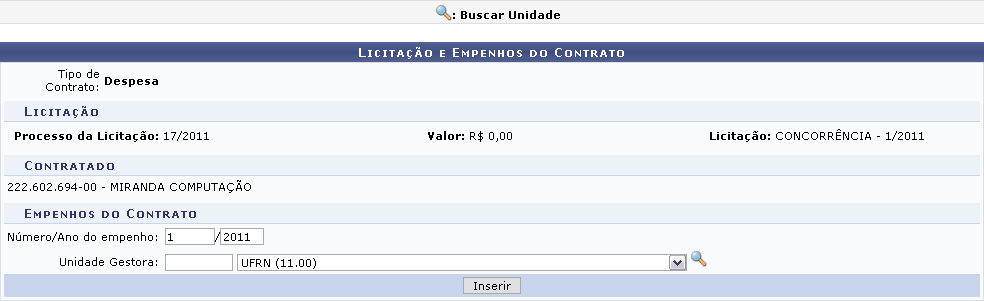 Nesta tela o usuário deverá informar os Empenhos do Contrato. Para isso, será necessário informar oNúmero/Ano do empenho e a Unidade Gestora do empenho (Unidade beneﬁciada no convênio). O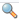 sistema possibilita a busca da unidade ao clicar no ícone	. Posteriormente, o usuário digitará oNome da unidade e clicará em Buscar para visualizar o resultado da busca.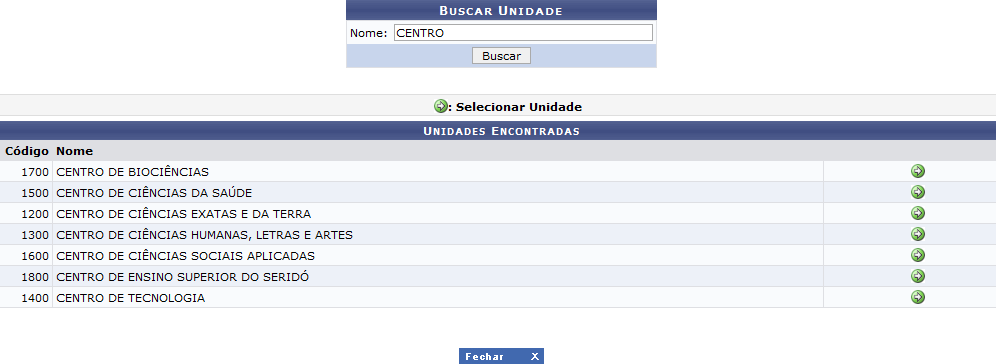 Para selecionar a Unidade, clique no ícone . A janela será fechada automaticamente e o campo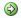 Unidade será preenchido com o nome da Unidade selecionada. Após informar os dados necessários, clique em Inserir.Exempliﬁcamos com o empenho de Número/Ano: 1/2011 e Unidade Gestora: (11.00) UNIVERSIDADE FEDERAL DE PERNAMBUCO - UFPE. Conforme mostrado abaixo: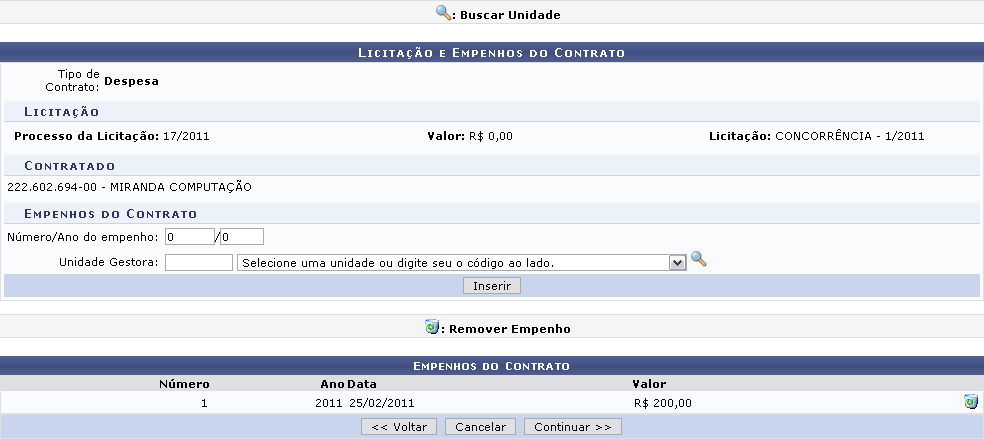 Para retornar à tela anterior, clique em Voltar. Esta operação é válida para todas as janelas que a apresentarem.Na mesma tela, será exibida a lista de Empenhos do Contrato inseridos. Se desejar, o usuário poderá adicionar mais empenhos ou Remover os inseridos. Caso deseje remover o empenho, clique no ícone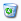 . A seguinte janela será apresentada: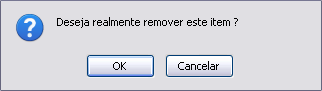 Para dar continuidade ao processo, clique em OK. A página será apresentada sem o empenho. Ao terminar de adicionar todos os empenhos desejados, clique em Continuar.A página exibida a seguir será a dos Dados do Contrato.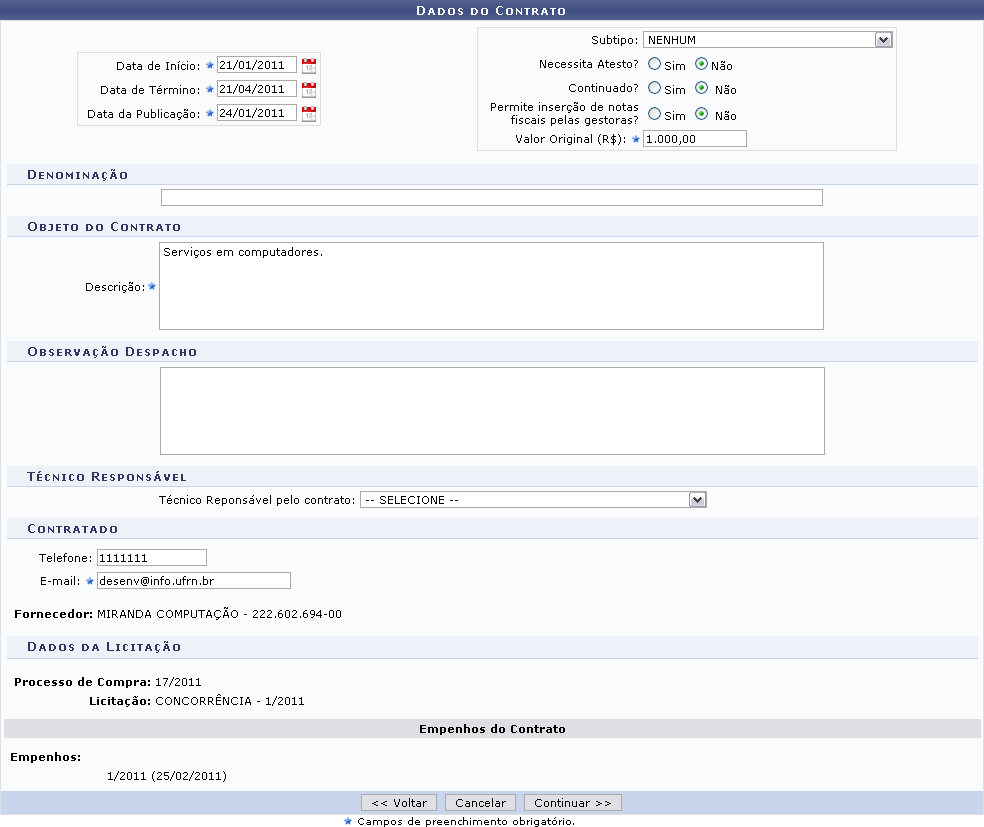 A página exibida a seguir será a dos Dados do Contrato, na qual o usuário deverá informar Data de Início, Data de Término e Data da Publicação do contrato. Para preencher esses campos o usuário poderá digitar as datas ou inseri-las por meio do calendário que será gerado ao clicar no ícone . Também deverá ser informado o Sub-Tipo do contrato, que poderão ser: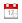 NENHUM;AQUISIÇÃO DE LIVROS; LOCAÇÃO DE MÃO-DE-OBRA; MANUTENÇÃO DE VEÍCULOS;OBRAS E SERVIÇOS DE ENGENHARIA; SERVIÇOS DE LIMPEZA;REFORMA DE EDIFÍCIO E EQUIPAMENTO, entre outros.Deverá ser informado se Necessita Atesto, se é Continuado, se Permite inserção de notas ﬁscais pela gestora, o Valor Original (R$) do contrato e a Descrição do objeto do Contrato. Existem outros campos que o usuário poderá preencher, mas não são obrigatórios.Após ceder as informações, clique em Continuar. A próxima página informará todos os dados do contrato de acordo com o que foi preenchido pelo usuário, como exibido a seguir: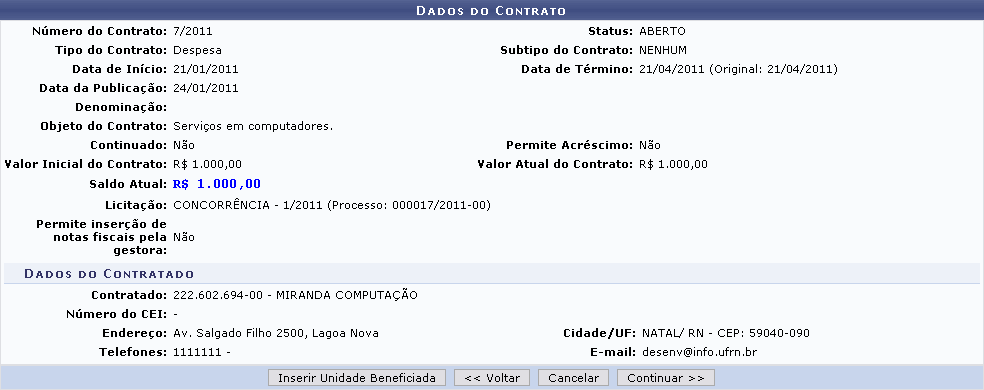 Nesta tela o usuário poderá veriﬁcar os dados informados posteriormente. Além disso, será possível incluir uma unidade beneﬁciada. Para isso, clique em Inserir Unidade Beneﬁciada.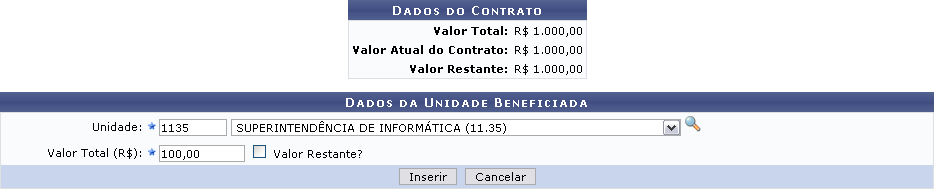 O sistema solicitará a inserção dos seguintes dados: Unidade e Valor Total (R$). Neste último campo, será possível a seleção do item Valor Restante caso deseja incluir todo o valor restante do contrato.Após preencher os campos, clique em Inserir. Em seguida, o sistema retornará a tela anterior desta vez com os dados da unidade beneﬁciada.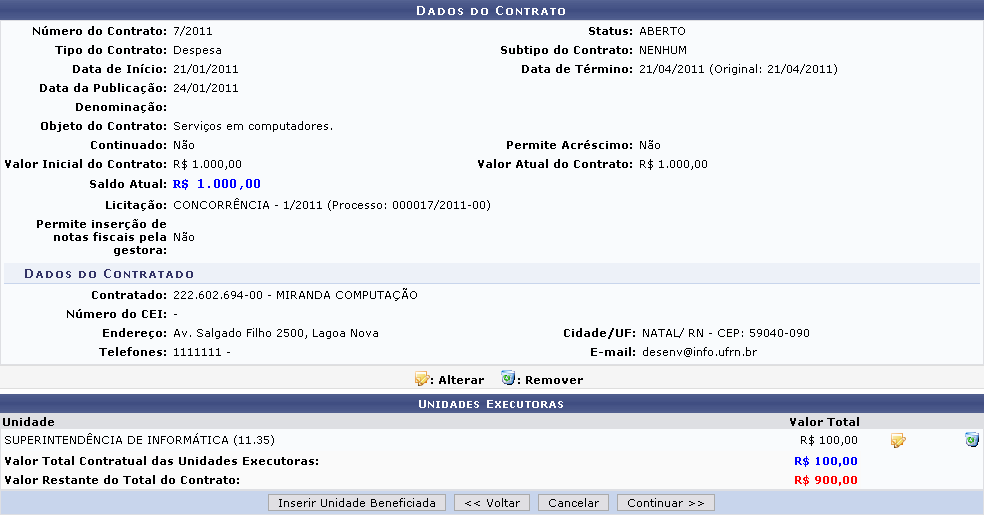 Para inserir outras unidades basta seguir os passos já descritos novamente. Caso ache necessário, o usuário poderá alterar o valor da unidade executora. Para isso, clique no ícone . O sistema exibirá a seguinte tela: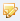 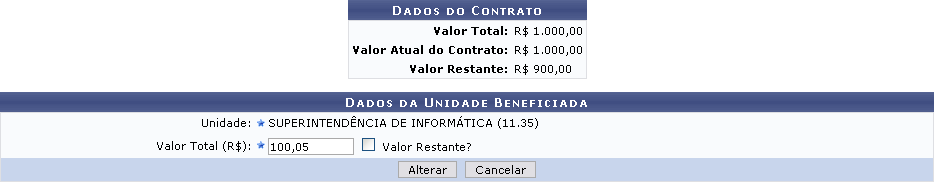 O usuário poderá modiﬁcar o Valor Total (R$) ou selecionar o item Valor Restante. Após isso, clique em Alterar. O sistema retornará a tela anterior com o valor alterado.Para Remover uma unidade clique em . Será exibida a caixa de diálogo onde o usuário deverá conﬁrmar a ação.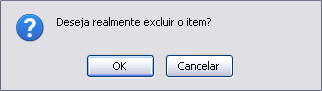 Clique em OK para realizar a remoção. O sistema retornará a tela anterior com a unidade executora já excluída da lista.Para prosseguir com o cadastro, clique em Continuar. A seguinte tela será gerada: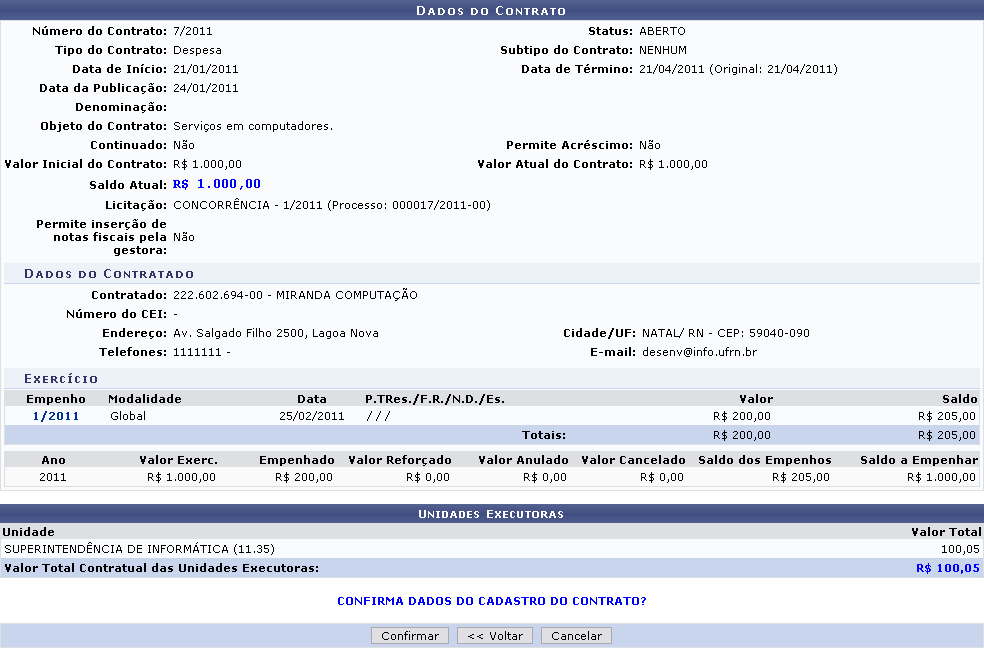 Se desejar consultar informações do empenho, clique no link referente ao número/ano do mesmo, tal como	.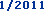 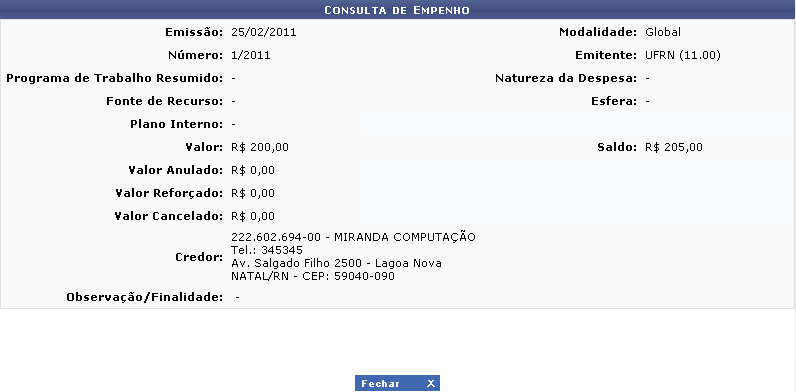 Na tela anterior será possível conferir os dados do contrato. Caso o usuário esteja de acordo, o mesmo deverá clicar em Conﬁrmar para concluir o cadastro. Por ﬁm, será exibida a mensagem de sucesso: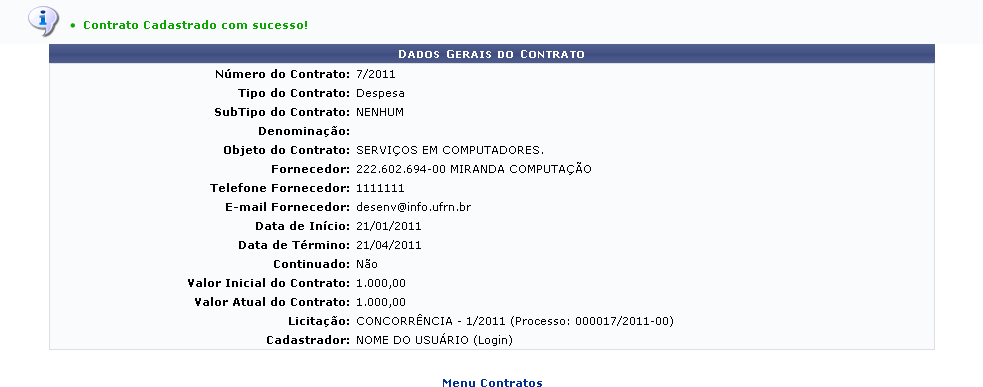 SistemaSIPACMóduloContratoUsuáriosFuncionários responsáveis pela gestão dos contratos na InstituiçãoPerﬁlGestor de Contratos, Gestor de Contratos Global, Gestor de Contratos Fundação